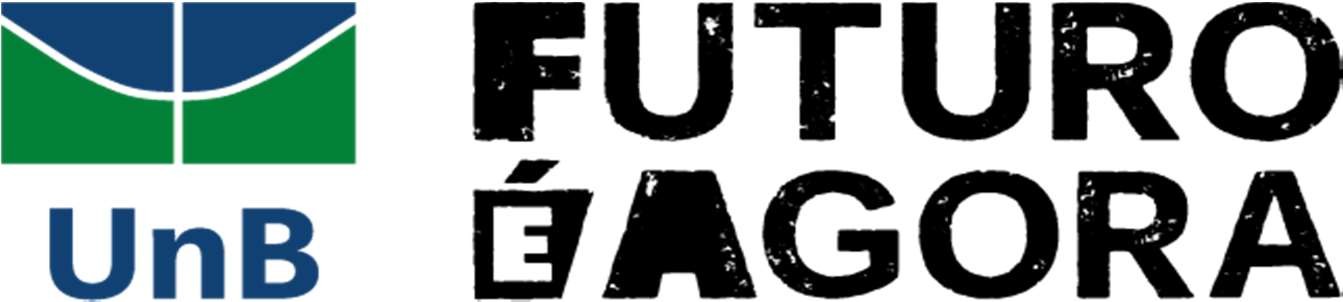 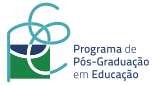 ANEXO I – MODELO DE MEMORANDOCHAMADA PÚBLICA INTERNA DO PPGE/FE/UNB N. 01/2024APOIO FINANCEIROInstruçõesNo processo SEI, clicar no menu “Incluir Documento” => “Memorando”.Preencher o documento do SEI estritamente conforme o modelo abaixo, com o seguinte texto:Para: PPGE/FEAssunto: Solicitação de auxílio financeiro a pesquisador – Chamada PPGE n. 01/2024 Solicito auxílio financeiro a pesquisador relacionado ao projeto de pesquisa “xxxxxxxxxx”, para publicação de artigo científico a ser submetido ao periódico xxxxxxxxx, Qualis xx ou Scopus xx com os seguintes autores:Nome (discente / egresso)Nome (discente / egresso)Atenciosamente[Nome do Solicitante]